Bundesgymnasium – Sport-Realgymnasium (HIB) Saalfelden 		Speiseplan vom 22. bis 27. Juni 2020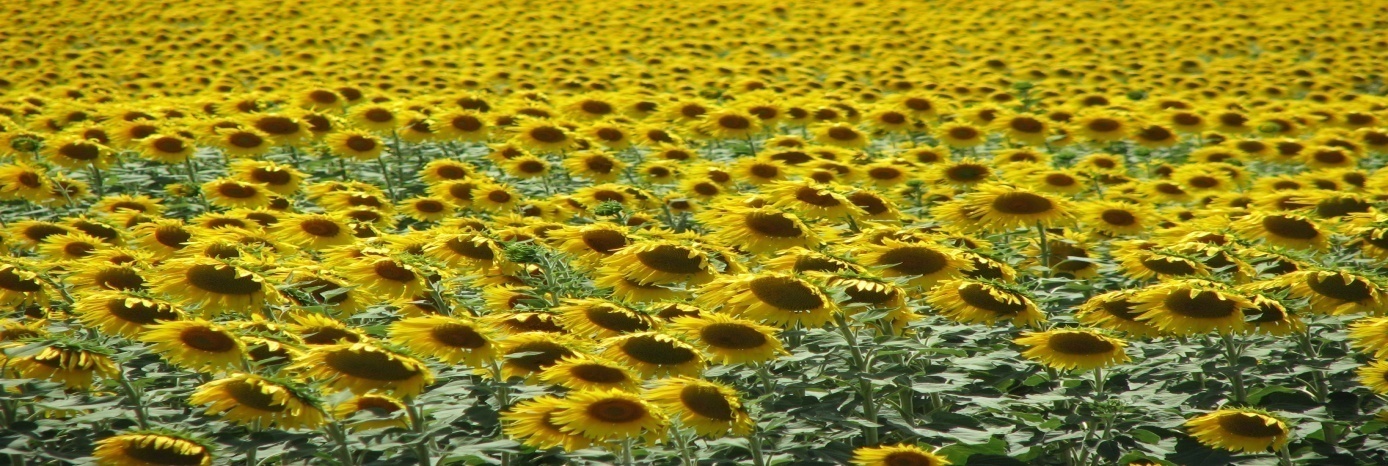 MONTAGFrühstücksbuffet 	Mittagessen:	Suppe, Pizza a la casa, Salatbuffet, GötterspeiseVege:		RuccolapizzaAbendessen:	Knackersalat, Brot, Grießbrei mit ZimtzuckerDIENSTAGFrühstücksbuffet	Mittagessen:	Suppe, Backhendl, Sauce tatare, Kartoffelsalat, Salatbuffet, KompottVege:		geb. GemüseAbendessen:	Tomaten-Mozzarella-Toast, EisteeMITTWOCHFrühstücksbuffet 	„gesundes Frühstück“Mittagessen:	Suppe mit Kaspreßknödel, Salatbuffet, Kaiserschmarrn mit ZwetschkenrösterDONNERSTAGFrühstücksbuffet	Mittagessen:	Suppe, Tafelspitz mit Wurzelgemüse, Gröstl, Salatbuffet, ErdbeertiramisuVege:		Erdäpfelnudeln  mit GemüsesauceAbendessen:	Nudeln mit Gartenkräuterpesto, Parmesan, SalatFREITAGFrühstücksbuffet 	Mittagessen:	Suppe, gebr. Seehechtfilet, Ingwerkarotten, Salatbuffet, gefüllte StanitzelVege:		Hirserisotto mit PilzenAbendessen	Fitnesslaibchen mit Tomatensugo und Parmesan, SalatSAMSTAGFrühstücksbuffetGuten Appetit!					     Änderungen vorbehalten!*Für Informationen über allergene Stoffe wenden Sie sich bitte an  unsere geschulten Mitarbeiter!